COURSE INFORMATIONThis qualification reflects the role of first medical response workers. This involves provision of first aid care and these people provide basic first aid and emergency responses in the pre-hospital/out of hospital environment.PARTICIPANT COHORTThis qualification is for St John volunteers/event health services members who need various qualifications to provide clinical services at events and allows St John event health service (EHS) members to work as a volunteer first responder.COURSE DURATION AND DELIVERY MODESSt John offers the following options:Blended learning: This delivery mode includes seven (7) days face to face workshops with self-paced learning. Participants have 6 months to complete the course. Recognition of Prior Learning (RPL): This delivery involves assessment of participants existing skills and knowledge gained through working and learning. The duration of this program will vary according to the participant’s prior skills and knowledge.COURSE OUTLINEThis program consists of nine (9) units of competency: ** In order to undertake PUAEME005 Provide pain management unit of competency participants are required to undertake HLTAID003 Provide first aid unit as a pre-requisite. CERTIFICATEOn successful completion of this course, you will be issued in HLT21015 Certificate II in Medical Service First Response. St John recommends, as per the First Aid in the Workplace Code of Practice and the Australian Resuscitation Council guidelines, that first aid skills are renewed every 3 years and resuscitation skills are renewed every 12 months.ASSESSMENT METHODSA successful outcome for this certificate will be determined by a range of different methods including workbooks, written tests and practical activities You will be required to demonstrate CPR on a manikin on the floor.LOCATIONSSt John delivers this course nationally and across many locations in Australia, through some St John State Offices. It is not delivered in all States and Territories.DELIVERY BY ST JOHN’S RTO PARTNERSSt John Ambulance Australia’s courses are delivered by way of partnership agreements (e.g. with State or Territory St John Ambulance organisations). Our partners are authorised to deliver training on behalf of St John Ambulance Australia Ltd. (TOID 88041). Our partners’ contact details are available from www.stjohn.org.au or call 1300 ST JOHN.PARTICIPANT’S HANDBOOKDownload the Participant’s Handbook from www.stjohn.org.au for more information about completing a course with St John Ambulance Australia. This includes information about complaints, appeals and privacy information. We actively tailor training for people from diverse backgrounds, abilities and encourage all to apply.For more information on this course, 
contact the Training Office in your area
1300 ST JOHN (1300 785 646) WWW.STJOHN.ORG.AU 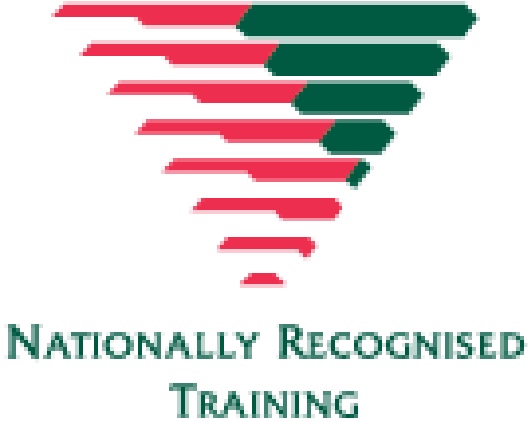 SectorUnit Code and TitleProvide first aidHLTAID003 Provide First Aid Provide advanced first aid & advanced resuscitation HLTAID006 Provide Advanced First Aid Provide advanced first aid & advanced resuscitation HLTAID007 Provide Advanced Resuscitation First Aid ResourcesHLTAID008 Manage first aid services and resources Pain ManagementPUAEME005 Provide pain management**SafetyHLTWHS001 Participate in workplace health & safety SafetyHLTINF001 Comply with infection prevention & control policies & procedures DiversityCHCDIV001 Work with diverse people CommunicationCHCCOM005 Communicate and work in health or community services 